 Załącznik nr 16 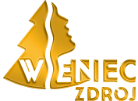            PROGRAM LOJALNOŚCIOWY UZDROWISKA WIENIEC ZDRÓJ SP. Z O.O.DATA WPROWADZENIA 1.01.2023 r. Program powstał z myślą o docenieniu stałych Gości, którzy dokonują rezerwacji za pośrednictwem kanałów sprzedaży Uzdrowiska Wieniec sp. z o.o. Program lojalnościowy dotyczy wyłącznie Gości nabywających pobyt pełnopłatny, bezpośrednio w Uzdrowisku, czyli takich, którzy nie są kierowani na pobyt w ramach umów współpracy z biurami podróży, portalami rezerwacyjnymi jak: Booking.com, Triverna, Travelist, Groupon  lub innymi instytucjami (NFZ, ZUS). W celu przystąpienia do Programu należy zapoznać się z Regulaminem
i wypełnić w sposób kompletny i zgodny z prawdą deklarację udziału
w Programie. W deklaracji udziału w Programie Gość dobrowolnie podaje swoje dane osobowe niezbędne do prawidłowej realizacji Programu wyrażając jednocześnie zgodę na ich przetwarzanie w celach związanych            z realizacją Programu. Wyrażenie zgody jest warunkiem wzięcia udziału           w Programie Lojalnościowym.W deklaracji udziału  w Programie Lojalnościowym uczestnik potwierdza, iż zapoznał się z Regulaminem oraz akceptuje jego postanowienia.Istnieją trzy statusy Stałych Gości: Srebrny, Złoty i Diamentowy.Status Srebrny – otrzymuje Gość, którego łączna wartość pobytów pełnopłatnych mieści się w przedziale 5000 zł – 11 000 zł.Status Złoty – otrzymuje Gość, którego łączna wartość pobytów pełnopłatnych mieści się w przedziale 11 001 zł – 17 000 zł.Status Diamentowy – otrzymuje Gość, którego łączna wartość pobytów pełnopłatnych wynosi powyżej 17 000 zł.Stali Goście otrzymują następujące przywileje:Status Srebrnyrabat w wysokości 5% na pobyty lecznicze i wypoczynkowe,1 h gry w kręgle lub bilard w ramach pobytu.Status Złotyrabat w wysokości 7% na pobyty lecznicze i wypoczynkowe,codziennie podczas pobytu nieograniczone czasowo wejście
do Strefy Basenów i Saun,1 h gry w kręgle lub bilard podczas pobytu.Status Diamentowyrabat w wysokości 10% na pobyty lecznicze i wypoczynkowe,codziennie podczas pobytu nieograniczone czasowo wejście
do Strefy Basenów i Saun,1 h gry w kręgle lub bilard w ramach pobytu,likwidacja ograniczenia związanego z dobą hotelową – w miarę dostępności pokoi (przedłużenie doby możliwe max do godz. 15:00)Usługi nie wymienione powyżej nie są objęte rabatami.Z rabatów Programu Lojalnościowego może korzystać jedynie osoba, której nazwisko jest widoczne w systemie rezerwacji Uzdrowiska i która rezerwuje pobyt na swoje nazwisko.Rabatu nie można przekazać osobom trzecim – w szczególności przy dokonywaniu rezerwacji dla innych osób. Rabat dotyczy tylko 1 pokoju zamieszkałego przez stałego Gościa.W wyjątkowych sytuacjach (np. pobyt rodzinny) rabat może zostać naliczony za całą rezerwację pod warunkiem, że rezerwacja zostanie opłacona przez Stałego Gościa w całości.Gość otrzymuje wyżej wymienione rabaty od ceny określonej w cenniku Uzdrowiska Wieniec na dany sezon. W przypadku wprowadzenia przez Uzdrowisko Ofert Specjalnych z ceną korzystniejszą niż wynikająca
z Programu Lojalnościowego, stosuje się cenę z Oferty Specjalnej przy zachowaniu dodatkowych należnych przywilejów (z wyłączeniem rabatu na pobyt) przy danym statusie Gościa.Uzdrowisko Wieniec Sp. z o.o. zastrzega sobie prawo zmian w zasadach funkcjonowania Programu Lojalnościowego.DEKLARACJA UDZIAŁU W PROGRAMIE LOJALNOŚCIOWYMUZDROWISKA WIENIEC SP. Z O.O.Nazwisko……………………………………………………………………………………………………Imię ………………………………………………………………………………………………………….Adres e-mail ……………………………………………………………………………………………Numer telefonu ……………………………………………………………………………………..PESEL ……………………………………………………………………………………………………..Preferowana forma kontaktu:SMS/MMS       Telefon    E-mail      Adres pocztowyWypełniając niniejszą deklarację wyrażają Państwo zgodę na przystąpienie do Programu Lojalnościowego Uzdrowiska Wieniec Sp. z o.o. oraz na przetwarzanie danych w celu realizacji tego Programu.Informujemy, że Administratorem Państwa danych jest  Uzdrowisko Wieniec Spółka z o.o., z siedzibą: ul. Brzozowa 1,
87-800 Wieniec-Zdrój. Z Inspektorem Ochrony Danych można się skontaktować pod adresem e-mail: iodo@uzdrowisko-wieniec.pl. Państwa dane przetwarzane będą wyłącznie w celu uczestnictwa w Programie Lojalnościowym na podstawie udzielonej zgody zgodnie z art. 6 ust. 1 lit. a) RODO. Podanie danych jest dobrowolne, ale niezbędne do korzystania z Programu Lojalnościowego i poprawnej identyfikacji. Państwa dane zgromadzone w formie papierowej i elektronicznej  będą udostępniane firmom ,które świadczą dla nas usługi z zakresu IT i  reklamy, z którymi podpisane zostały odpowiednio umowy powierzenia przetwarzania danych i nie będą profilowane . Mają Państwo prawo do cofnięcia zgody na przetwarzanie danych w dowolnym momencie bez wpływu na zgodność z prawem przetwarzania, którego dokonano na podstawie zgody przed jej cofnięciem. Na zasadach określonych w RODO, mają Państwo prawo dostępu do swoich danych osobowych, prawo ich edytowania, usuwania, ograniczenia przetwarzania oraz wniesienia sprzeciwu. Mają Państwo także prawo do wniesienia skargi do organu nadzorczego – Prezesa Urzędu Ochrony Danych Osobowych w przypadku uznania, że przetwarzanie jest niezgodne z przepisami. Państwa dane będą przetwarzane do czasu zakończenia realizacji Programu Lojalnościowego lub wycofania zgody. Zapoznałem/am się z treścią powyższej klauzuli informacyjnej Uzdrowiska w tym przysługujących mi praw i akceptuję regulamin Programu Lojalnościowego Uzdrowiska Wieniec.Oświadczenie w sprawie zgód marketingowychJa, niżej podpisany             Wyrażam zgodę na przetwarzanie przez Uzdrowisko Wieniec  Sp. z o.o., ul. Brzozowa 1, 87-800 Wieniec Zdrój moich danych osobowych  w postaci imienia, nazwiska i adresu do korespondencji w celu przesyłania mi informacji marketingowych dotyczących wydarzeń i usług oferowanych przez Uzdrowisko Wieniec Sp. z o.o. za pomocą wiadomości listownych. (adres:……………………………………………………………………………………………………….…………………………………………………………………………………………………………………)Wyrażam zgodę na przetwarzanie przez Uzdrowisko Wieniec Sp. z o.o., ul. Brzozowa 1, 87-800 Wieniec Zdrój moich danych osobowych w postaci adresu poczty elektronicznej w celu przesyłania mi informacji marketingowych dotyczących wydarzeń i usług oferowanych przez Uzdrowisko Wieniec Sp. z o.o. za pomocą środków komunikacji elektronicznej, stosownie do treści przepisu art. 10 ust. 1 i 2 ustawy o świadczeniu usług drogą elektroniczną.Wyrażam zgodę na przetwarzanie moich danych osobowych w postaci podanego przeze mnie numeru telefonu przez Uzdrowisko Wieniec Sp. z o.o., ul. Brzozowa 1, 87-800 Wieniec Zdrój w celu prowadzenia działań marketingowych  dotyczących wydarzeń i usług oferowanych przez Uzdrowisko Wieniec Sp. z o.o. przy użyciu telekomunikacyjnych urządzeń końcowych w rozumieniu ustawy Prawo telekomunikacyjne.Zostałem poinformowany, że mogę każdą z powyższych zgód w dowolnym momencie wycofać wysyłając wiadomość mailową na adres iodo@uzdrowisko-wieniec.pl, listownie lub osobiście w siedzibie spółki.     Data i Podpis ………………………………………………………………………………...